Lunch Time SupervisorSalary: 			Grade 2 SCP 8-10 £22,367-£22,737 FTE (Pay award pending)Actual Salary:		£3,850-£3,914Working hours: 	7.5 hours per week- Term Time only Contract type: 		Permanent Start date: 		September 2024We have a wonderful opportunity for an enthusiastic Lunch Time Supervisor to join the team!The role will be to provide the care of the students during the school lunch break.Some of these duties will include:• Assisting the students with their table manners/behaviour and/or use of cutlery etc. • Patrolling the outdoor areas including areas “out of bounds” regularly. • Responsibility for ensuring that the dining room equipment is hygienically maintained. • Help to maintain a safe working environment for pupils and staff by continuously monitoring dining and general circulation areas for food/drink spillages and taking prompt and effective action to deal with any such hazards in accordance with local procedures Streethay Primary School is a growing school at the heart of a new community in Lichfield. The school has been built as part of a large residential development and opened in September 2019. We are a small team with big ambitions; aiming to provide the best education locally and be known for our innovative approach.We are part of a family of schools within Shaw Education Trust, in which primary, secondary and special schools, as well as an FE setting, work alongside one another to support the most positive outcomes for all pupils across the trust.All candidates are required to provide a supporting statement on the formal application forms which states clearly your reasons for applying, skills and experience for this position.Shaw Education Trust are a thriving mix of diverse and growing schools including Primary, Secondary and Special Schools all working together to improve the lives of young people in our communities. We are sponsored by Shaw Trust a charity organisation that focuses on transforming lives. We’re a growing group of dynamically awesome academies providing education to children of all ages and abilities. Staff across our team of schools are dedicated to ensuring that every child has the opportunity to be successful, whatever their starting point in life. We believe that everyone has the potential to be extraordinary!  To this end, our growing number of primary schools within the trust tirelessly pursue excellence through research-based collaboration and innovation.  Our developing, Trust-wide, 3D Primary curriculum and pioneering Digital Strategy is designed to create inspirational, energetic and immersive learning experiences.  These enable every child to flourish within a caring, stimulating and purposeful atmosphere; fully prepared for their next stage of life and learning.We know that at primary school, the quality of teaching affects both children’s social behaviour and intellectual development. This age and stage of learning has a more powerful impact on children’s academic progress than any other educational sector.  Home too has a vital part to play! - Recognised through extensive research, it is the importance of early experiences and the powerful combination of home, pre-school and primary school partnerships that set the foundations enabling our amazing children and pupils to succeed. Our schools span from Birmingham to Bury, meaning that we can support students from all walks of life, no matter their background or socioeconomic status. In doing this, we are able to help ensure all children are able to access a high standard of education, with all being treated equally.Unlike other MATs, we don’t enforce a curriculum for all our schools to follow. Instead, we support each individual school to offer a programme that enables our students to deepen their knowledge, develop their skills, sparks their imagination and fires their curiosity.Please visit our Streethay career site for more information: Streethay Primary School Career Site (schoolrecruiter.com)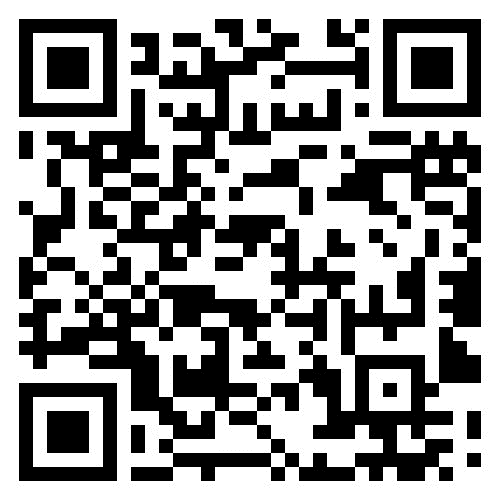 Or click the QR Code to see all vacancies with Streethay.Shaw Education Trust offer the following benefits with your Teaching or Support Staff employment:An excellent Local Government Pension Scheme (Support Staff) / Teachers Pension (Teaching Staff)Support Staff only based on working full time, all year - Generous holiday entitlement from your first day of employment (37 days holiday rising to 39 days after 5 years’ service including Bank Holidays) Access to health and wellbeing support via Occupational HealthCycle to work schemeAccess to our Institute of Education and fantastic opportunities to help you grow, contribute and flourish in your role and in the Trust. Streethay Primary School is committed to safeguarding and promoting the welfare of children and young people and expects all staff and volunteers to share this commitment, click here to review Safeguarding and Pupil Protection Policy https://www.shaw-education.org.uk/our-trust/key-informationThis position is subject to appropriate vetting procedures including an online checks and criminal record check from the Disclosure and Barring Service (formerly CRB) which will require you to disclose details of all unspent and unfiltered spent reprimands, formal warnings, cautions and convictions. All shortlisted candidates will undergo an online search as part of Trust safer recruitment checks.We are an Equal Opportunities employer and will ensure that all our recruitment and selection practices reflect this commitment. In accordance with our safer recruitment policy CV’s alone will not be accepted.Application deadline: Tuesday 23rd July   Interview date: To be confirmed  We reserve the right to appoint before the closing date as we review applications on an on-going basis and interviews may be arranged as suitable candidates are identified, therefore, we encourage early applications.Successful candidates will be subject to a fully Enhanced DBS check along with other relevant employment checks. 